Městský úřad Kralupy nad Vltavou 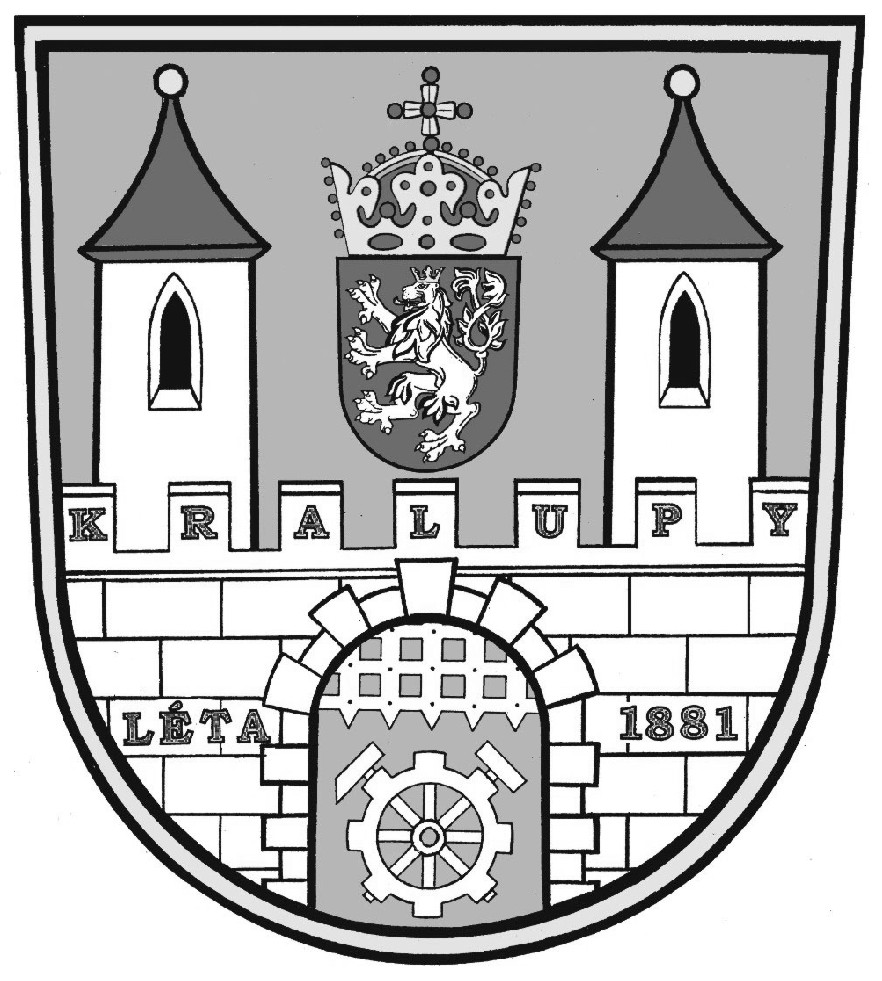 Odbor životního prostředíPalackého náměstí 1, 278 01 Kralupy nad VltavouŽÁDOST  O  POVOLENÍ KE KÁCENÍ DŘEVIN ROSTOUCÍCH MIMO LES(dle vyhlášky č. 189/2013 Sb., o ochraně dřevin a povolování jejich kácení, ve znění 222/2014 Sb. (dále jen „vyhláška“) k provedení § 8 zákona č. 114/1992 Sb., o ochraně přírody a krajiny, ve znění pozdějších předpisů (dále jen „zákon“)).Žádost o povolení podává vlastník pozemku, nájemce nebo jiný oprávněný uživatel se souhlasem vlastníka pozemku, na kterém dřeviny rostou (§ 4 vyhlášky).Povolení se vydává pro dřeviny se stanovenou charakteristikou (§ 8 zákona a § 1 a 3 vyhlášky).Orgán ochrany přírody může uložit žadateli přiměřenou náhradní výsadbu, včetně následné péče (§ 9 zákona).Žadatel (vlastník pozemku/nájemce): jméno a příjmení/název společnosti	    …………………………………………………………adresa bydliště/sídla		……………………………………………………………………telefon				……………………………………………………………………datum narození/IČO		……………………………………………………………………Spoluvlastník pozemku (pokud jich je více, doplňte přílohou):jméno a příjmení	                        ……………………………………………………………………adresa bydliště		            ……………………………………………………………………telefon				……………………………………………………………………vyjádření souhlasu		……………………………………………………………………podpis				……………………………………………………………………Vlastník pozemku (vyplňte pouze v případě, pokud žadatelem je nájemce či jiný oprávněný uživatel):jméno a příjmení/název	            ……………………………………………………………………adresa bydliště/sídla		……………………………………………………………………telefon				……………………………………………………………………datum narození/IČO		……………………………………………………………………vyjádření souhlasu		……………………………………………………………………podpis				……………………………………………………………………Údaje z katastru nemovitostí:číslo pozemku			……………………………………………………………………katastrální území		            ……………………………………………………………………stručný popis umístění dřevin     ……………………………………………………………………Popis dřevin, které mají být káceny:Zdůvodnění žádosti:.......................................................................................................................................................................................................................................................................................................................................................................................................................................................................................................................................... ........................................................................................................................................................................................................................................................................................................................................................................................................................................................................................................................................................................................................................................................................................................................Návrh náhradní výsadby:........................................................................................................................................................................................................................................................................................................................................................................................................................................................................................................................................................................................................................................................................................................................................................................................................................................................................PřílohySituační zákres!Doložení vlastnického práva či nájemního nebo uživatelského vztahu žadatele k příslušným pozemkům, nelze-li je ověřit v katastru nemovitostí.Dne:………………………					Podpis žadatele:…………………..počet stromů (ks)/plocha keřů (m2)druh stromu/keřeobvod kmene(ve 130 cm nad zemí)